FORMULAIRE DE DEMANDE DU PAES POUR SUBVENTION DE PUBLICATIONPOUR LES ÉDITEURSAvant de remplir le formulaire, veuillez lire attentivement lesDirectives du PAES pour subvention de publication à l’intention des auteurs.Veuillez taper les renseignements suivants :2) Auteur(s) :c) Veuillez indiquer à quelle adresse l’auteur souhaite recevoir sa correspondance :  établissement    domiciled) Citoyenneté de l’auteur :       canadienne      autreSi l’auteur a une citoyenneté « autre », est-il résident permanent du Canada?       oui      none) L’auteur a-t-il déjà publié un ouvrage savant de la longueur d’un livre?       oui      non(Reproduisez cette section pour chacun des coauteurs, le cas échéant.)3) Ouvrage :a) Titre :b) Nombre de mots, références comprises :c) L’ouvrage est-il le résultat de subventions de recherche :du Conseil de recherches en sciences humaines du Canada?     oui      nond’une autre source de financement?       oui      non     Si oui, veuillez préciser :d) À quelle(s) discipline(s) l’ouvrage correspond-il? Veuillez utiliser la liste de disciplines à la fin du présent formulaire.e) À qui l’ouvrage s’adresse-t-il?f) Veuillez décrire en général le but, la portée, le contenu et la méthodologie de l’ouvrage (en 250 mots ou moins).4) Publication antérieure :a) L’ouvrage a-t-il déjà été publié, en tout ou en partie, dans le même format ou dans un format similaire? Le cas échéant, veuillez préciser et indiquer où et quand il a été publié. b) Veuillez estimer le nombre de mots de l’ouvrage qui ont déjà été publiés.5) Ouvrage dérivé d’une thèse : a) Veuillez décrire la nature et l’ampleur des changements apportés. Les thèses non révisées ne sont pas admissibles à une subvention du PAES.b) Veuillez indiquer le nom du directeur de thèse et de tout évaluateur interne ou externe :c) Veuillez indiquer où et quand la thèse a été soutenue :6) Ouvrage collectif :a) Veuillez indiquer le nom, l’établissement (s’il y a lieu) et la citoyenneté de tous les collaborateurs :b) Veuillez expliquer en quoi l’ouvrage est le fruit d’une véritable collaboration et décrire l’intégration manifeste des chapitres. Les actes de colloques non révisés ne sont pas admissibles à une subvention du PAES.7) Édition critique, bibliographie, ouvrage de référence ou recueil documentaire :Veuillez décrire la composante analytique de l’ouvrage et sa contribution à l’érudition. Les éditions critiques, les bibliographies, les ouvrages de référence et les collections de documents qui ne comportent pas de composante analytique ne sont pas admissibles à une subvention du PAES.8) Demande soumise à nouveau :a) Veuillez indiquer le mois et l’année de la demande initiale présentée au PAES : b) Énumérez les principales révisions apportées à l’ouvrage depuis la présentation de la demande initiale :9) Évaluation par les pairs :a) Nom et établissement du ou des évaluateurs auxquels l’éditeur a fait appel :A1 (requis) :A2 (s’il y a lieu) :A3 (s’il y a lieu) :b) Si l’éditeur fournit un seul rapport d’évaluation, veuillez indiquer le nom et l’établissement d’au moins cinq (5) évaluateurs possibles qui se conforment aux Directives du PAES relatives au conflit d’intérêt. L’auteur peut proposer des noms.c) Si l’éditeur fournit un seul rapport d’évaluation, veuillez indiquer le nom et l’établissement de toute personne qui ne devrait pas participer à une évaluation par les pairs en raison de différends personnels, méthodologiques ou théoriques avec l’auteur. L’auteur peut proposer des noms.Veuillez envoyer le formulaire dûment rempli avec les documents suivants :Dans le cas d’une nouvelle demandeSi l’éditeur fournit deux rapports d’évaluation, veuillez inclure les sections suivantes du manuscrit au format PDF:Table des matièresRemerciements (s’il y a lieu)Introduction ou premier chapitre Conclusion (s’il y a lieu)Bibliographie Si l’éditeur fournit un seul rapport d’évaluation, veuillez inclure :Un (1) exemplaire du manuscrit en entier au format PDFRapport(s) du ou des évaluateurs auxquels l’éditeur a fait appelLa réponse de l’auteur au(x) rapport(s) d’évaluation de l’éditeurDans le cas d’une demande soumise à nouveauSi l’éditeur fournit le rapport d’évaluation de l’ouvrage révisé, veuillez inclure les sections suivantes du manuscrit au format PDF:Table des matières Remerciements (s’il y a lieu)Introduction ou premier chapitreConclusion (s’il y a lieu)BibliographieAinsi que :Rapport(s) du ou des évaluateurs auxquels l’éditeur a fait appelLa réponse de l’auteur au(x) rapport(s) d’évaluation de l’éditeurSi le rapport d’évaluation de l’ouvrage révisé doit être fourni par l’évaluateur engagé par le PAES, veuillez fournir :Un (1) exemplaire du manuscrit en entier au format PDF.Envoyez la demande et les fichiers PDF joints à :Prix d’auteurs pour l’édition savanteFédération des sciences humaines
aspp-paes@federationhss.ca
LISTE DE DISCIPLINESAu moment de remplir un formulaire de demande du PAES, veuillez utiliser la liste de disciplines suivante.

Administration publique 
Anthropologie
Archéologie
Communication
Criminologie 
Droit 
Économie
Économie politique 
Éducation 
Études Asie-Pacifique 
Études autochtones 
Études cinématographiques et théâtrales 
Études classiquesÉtudes culturelles 
Études des femmes 
Études gaies et lesbiennes 
Études germaniques
Études hispaniques 
Études italiennes 
Études religieuses
Études slaves 
Géographie 
Gestion des affairesHistoire
Histoire (canadienne, avant la Confédération)Histoire (canadienne, après la Confédération)
Histoire de l’art
Linguistique 
Littérature anglaise
Littérature anglaise (canadienne et postcoloniale)
Littérature canadienne-française 
Littérature française
Musique
Philosophie
Psychologie 
Science politique
Sociologie 
Travail social

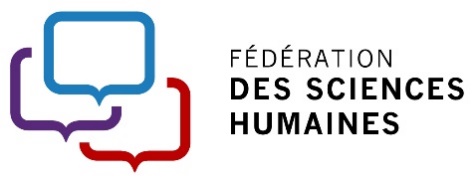 AWARDS TO SCHOLARLYPUBLICATIONS PROGRAMPRIX D’AUTEURS POUR L’ÉDITION SAVANTE1) Éditeur :Adresse :Tél. :Courriel :Site Web :Personne-ressource :Tél. :Courriel :a) Établissement et adresse :Courriel :Tél. :Téléc. :b) Adresse du domicile :Courriel :Tél. :Téléc. :AWARDS TO SCHOLARLYPUBLICATIONS PROGRAMPRIX D’AUTEURS POUR L’ÉDITION SAVANTE